NOTICEMay 22, 20155:00 pmMEMORANDUMTO:	Members of the Council – Elect 2015 – 2019	City of Jacksonville	Jacksonville, FloridaFR:	Clay E. Yarborough, President	Jacksonville City CouncilRE:	Special Meeting of the Council –Elect (2015)In accordance with the provision of Rule 1.102(b) of the Rules of the Council, as President of the Jacksonville City Council, I am hereby calling a meeting of the members of the 2015-2019 Council-Elect of the City Council of Jacksonville.  The purpose of the meeting is to elect a 2015-2016 President-Designate and Vice President-Designate.  (Individuals who are eligible to vote on this issue are 2015-2019 Council Members – Elect who will take office on July 1, 2015.)The meeting will be held on Wednesday, June 3, 2015, at 11:30 a.m., in the Council Chamber, - 1st Floor City Hall-St. James Building, 117 West Duval Street, Jacksonville, Florida.Please contact Dr. Cheryl L. Brown, Director at 904.630.1452, for additional information or correspondence.All interested parties are invited to attend.CLB/clbXC:	Council Members (2011-2015)					Kirk Sherman, Council Auditor	Cheryl L Brown, Director-Jacksonville City Council		Jason Gabriele, General Counsel	Dana Farris, Chief of Legislative Services				Kyle Billy, Asst. Council Auditor	Carol Owens, Asst. Chief of Legislative Services			Peggy Sidman, Deputy General Counsel	Jeff Clements, Chief of Research					Paige Johnston, OGC	Honorable Alvin Brown, Mayor					Mayor –Elect Lenny Curry	Cleveland Ferguson, CAO-Office of the Mayor			File Copy	Media								Cityc@coj.net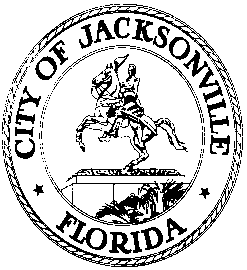 OFFICE OF THE CITY COUNCILCLAY E. YARBOROUGH, PRESIDENTSUITE 425, CITY HALLDISTRICT 1117 WEST DUVAL STREETOFFICE (904) 630-1389JACKSONVILLE, FLORIDA 32202FAX (904) 630-2906E-MAIL: CLAY@COJ.NET